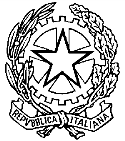 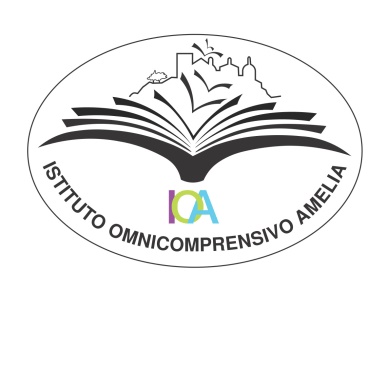 ISTITUTO OMNICOMPRENSIVO AMELIASede: Via I  Maggio, 224 – 05022 Amelia (TR) - TRIS00600N -  Tel. 0744/978509email: tris00600n@istruzione.it – TRIS00600N@PEC.ISTRUZIONE.IT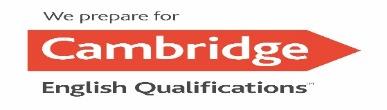 	             c.f. 91056300550-cod. fatturazione elettr. UF1BA6VERBALE DELL’INCONTRO DEL GLO DI PROGETTAZIONE INIZIALE PER l’ELABORAZIONE DEL PEI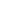 L. n. 104/92 art. 15 come sostituito dal D.Lgs. n.66/17 art. 9 comma 10, integrato e modificato dal D.Lgs. n.96/19 - Decreto Interministeriale n.182 del 29 dicembre 2020Il giorno  ___________dell’anno    ____________alle ore   ______presso	/  in modalità videoconferenza su piattaforma ____, previa convocazione, si riunisce il Gruppo di Lavoro Operativo per ’alunno/a_______________ frequentante la classe _________ dell’Istituto___________ con il seguente ordine del giorno:1) Condivisione del profilo di funzionamento o di altra documentazione clinica disponibile (ad esempio Diagnosi Funzionale nelle more di definizione del profilo di funzionamento);2) Raccolta delle osservazioni del consiglio di classe ( anche tramite apposita “scheda di osservazione progettazione”),   della famiglia e dei servizi nei diversi contesti per l’elaborazione del PEI (obiettivi, modalità di intervento, tempi di realizzazione, modalità di verifica, utilizzo delle risorse assegnate, partecipazione delle persone/enti interessati).3) Compilazione delle sezioni 4 -5-7-8 del PEI4) Varie ed eventualiSono presenti (indicare i nominativi)Dirigente Scolastico o Funzione Strumentale Inclusione /docente formalmente delegato  	I docenti della classe  	_______Altre figure di riferimento (operatore sociosanitario, assistente per l’autonomia e la comunicazione per la disabilità  …)  ____	Équipe dei Servizi Sociosanitari pubblici o accreditati (referenti per l’alunno/a) Genitori o esercenti la responsabilità genitoriale  	______Eventuale esperto indicato dalla famiglia (con funzione di consulenza tecnica;la presenza viene autorizzata dal Dirigente scolastico previa richiesta scritta della famiglia dell’alunno/a)  ___ 	Studente (esclusivamente per la scuola secondaria di II grado)  _____	 Presiede la riunione___________  	Verbalizza__________________Il GLO procede a:2) Sintesi delle osservazioni raccolte e degli elementi del profilo di funzionamento o di altra documentazione clinica disponibile3) Raccolta delle osservazioni del consiglio di classe, della famiglia e dei servizi nei diversi contesti per l’elaborazione del PEI e compilazione della relativa sezione 4 del PEI. Compilazione della sezione 5 del PEI relativa ad “Interventi per l’alunno: obiettivi educativi e didattici, strumenti, strategie e modalità. Compilazione della sezione 7 del PEI relativa agli interventi sul contesto per realizzare un ambiente di apprendimento inclusivoCompilazione della sezione 8 del PEI relativa a “Interventi sul percorso curricolare” inclusa la progettazione disciplinare.4) Varie ed eventuali.Pertanto, il GLO, elaborato il PEI dell’alunno_____________procede alla sua approvazione per l’anno in corso”.  La riunione si conclude alle ore  	 	IL PRESIDENTE			IL VERBALIZZANTE